Meeting Information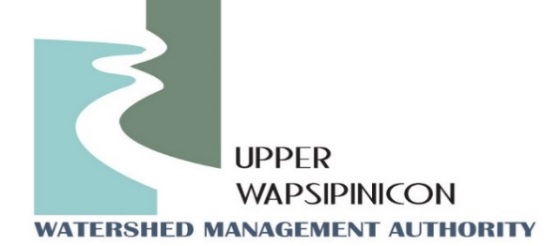 December 5th, 20231:30 pmAgendaGuest Presentation:Chris Jones: “The Importance of Clean Water”In his time with the Des Moines Water Works Iowa Soybean Association, and the Iowa Institute of Hydraulic Research (IIHR), Chris Jones has observed and studied ag-related water pollution from both sides of the spectrum. At IIHR he led the Iowa Water Quality Information System (IWQIS) and expanded it from 12 to 66 monitoring stations, which allows researchers and watershed professionals to analyze watersheds and prioritize implementation efforts to improve Iowa’s waterways. As a scientist with extensive experience studying agricultures’ impacts on water quality, he speaks with authority and presents unassailable facts in support of his statements. Additionally, as an excellent writer and speaker, he translates complex processes into language that everyday people can understand.WMA Board MeetingCall to orderRoll call and IntroductionsApproval of AgendaApproval of the Sept. 12th, 2023 MinutesNew Business Review of By-laws Regarding Officers- John KurtzElection of Officers for July 1st, 2023- June 30th, 2024- John KurtzExisting Officers (July 1st, 2019-June 30th, 2021)	Board Chair-John Kurtz, Buchanan County Supervisor	Vice Chair-Kip Ladage, Bremer County	Treasurer/Secretary, Duane Meihost, City of Frederika	Directors @ Large: Don Shonka, Buchanan County, Matt Kuhn, Chickasaw County, Chris Eiby, Delaware County SWCD, Orlan Love, City of Quasqueton.Watershed Coordinator Update - Ross and Tori: New board member welcome and Information packet.Fiscal Year 2024 and FY25 Coordinator Funding UpdatePublic Comment/ Other Partner Updates: Opportunity for partners in attendance to update the WMA board on upcoming events or related projects. Next Meeting Date March, 2024In-Person LocationIndependence Public Library Community Room805 1st St. EIndependence, IA 50644Virtual Location/Zoom Link: There will be no virtual option for this meeting